嘉義縣   大南    國民   小    學111學年度雙語國家政策－口說英語展能樂學計畫國民中小學英語日活動成果報告表活動名稱聖誕英文歌曲創意走秀聖誕英文歌曲創意走秀辦理日期111.12.22辦理地點南棟視聽教室南棟視聽教室參加人數本分校共78人成果摘要-活動內容介紹及特色說明(列點說明)本校配合12月份聖誕節慶活動安排全校性創意走秀活動，還利用英語課所學關於聖誕節英文歌取為背景進行走秀活動，學生一邊走秀，還可以複習上課所學內容。幼兒園小朋友還表演一小段白雪公主英文行動劇，並透過創意走秀的方式讓全校學生都有機會進行觀摩，提供學童活潑多元之英語學習機會。本校配合12月份聖誕節慶活動安排全校性創意走秀活動，還利用英語課所學關於聖誕節英文歌取為背景進行走秀活動，學生一邊走秀，還可以複習上課所學內容。幼兒園小朋友還表演一小段白雪公主英文行動劇，並透過創意走秀的方式讓全校學生都有機會進行觀摩，提供學童活潑多元之英語學習機會。本校配合12月份聖誕節慶活動安排全校性創意走秀活動，還利用英語課所學關於聖誕節英文歌取為背景進行走秀活動，學生一邊走秀，還可以複習上課所學內容。幼兒園小朋友還表演一小段白雪公主英文行動劇，並透過創意走秀的方式讓全校學生都有機會進行觀摩，提供學童活潑多元之英語學習機會。本校配合12月份聖誕節慶活動安排全校性創意走秀活動，還利用英語課所學關於聖誕節英文歌取為背景進行走秀活動，學生一邊走秀，還可以複習上課所學內容。幼兒園小朋友還表演一小段白雪公主英文行動劇，並透過創意走秀的方式讓全校學生都有機會進行觀摩，提供學童活潑多元之英語學習機會。檢討或建議事項照片說明（4-10張）照片說明（4-10張）照片說明（4-10張）照片說明（4-10張）照片說明（4-10張）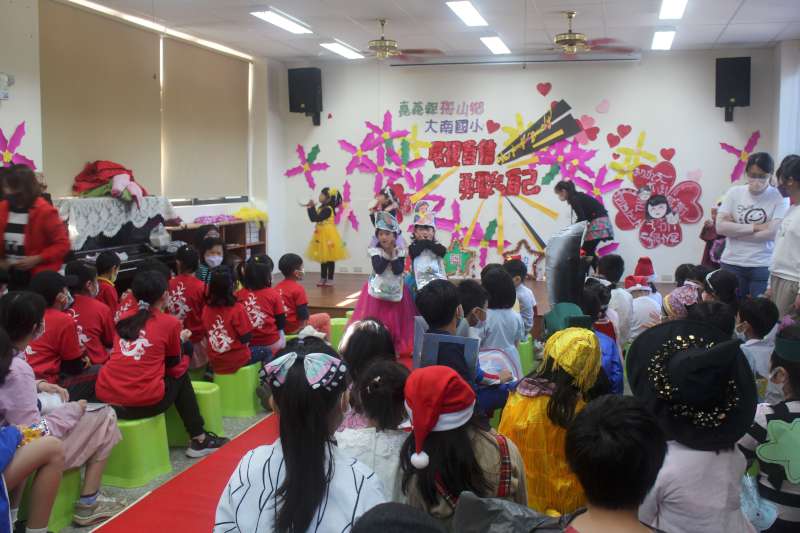 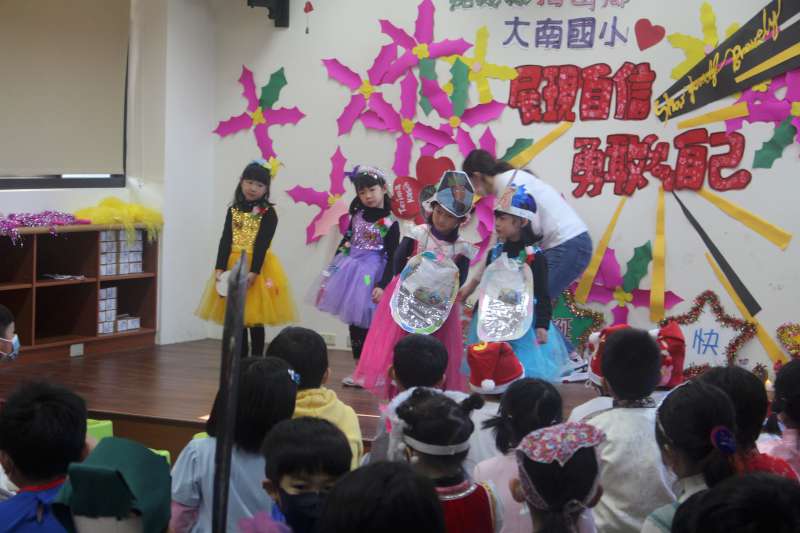 幼兒園表演排雪公主英文行動劇幼兒園表演排雪公主英文行動劇幼兒園表演排雪公主英文行動劇幼兒園表演排雪公主英文行動劇幼兒園表演排雪公主英文行動劇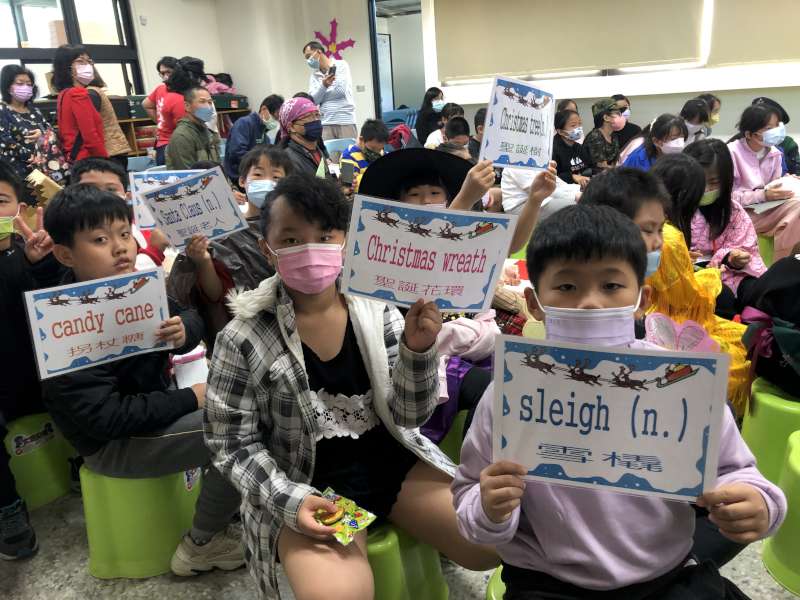 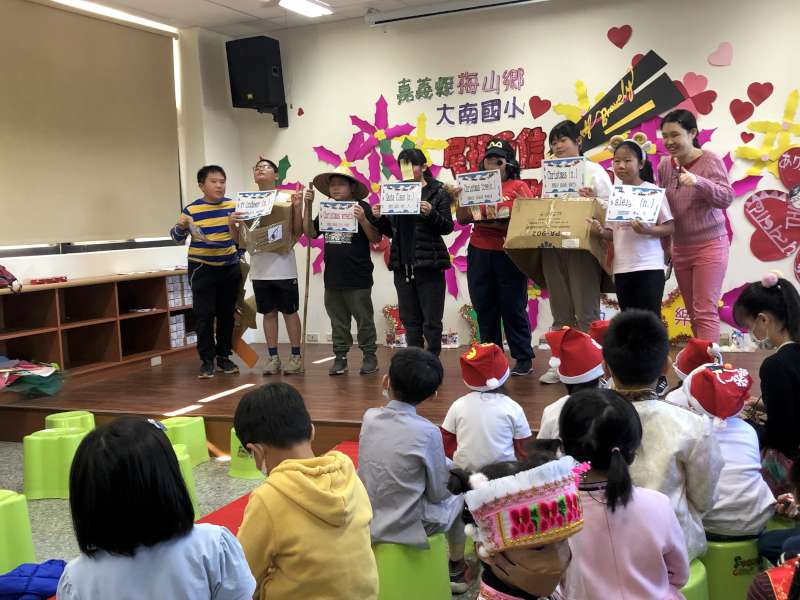 學生利用走秀順便複習聖誕節單字學生利用走秀順便複習聖誕節單字學生利用走秀順便複習聖誕節單字學生利用走秀順便複習聖誕節單字學生利用走秀順便複習聖誕節單字